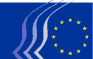 Европейски икономически и социален комитетБрюксел, 18 юни 2018 г.Съдържание:1.	„Икономически и паричен съюз, икономическо и социално сближаване“	32.	„Единен пазар, производство и потребление“	53.	„Транспорт, енергетика, инфраструктури и информационно общество“	84.	„Външни отношения“	95.	„Земеделие, развитие на селските райони, околна среда“	126.	„Заетост, социални въпроси и гражданство“	19На пленарната сесия на 23 май 2018 г. бяха приети следните становища:„Икономически и паричен съюз, икономическо и социално сближаване“Пакет във връзка с реформата на ДДС (IІ)Докладчик:	Petru Sorin Dandea (група „Работници“ – RO)Отправни документи:COM(2018) 20 final - 2018/0005(CNS)	COM(2018) 21 final - 2018/0006(CNS)	COM(2018) 783 final - 2017/0248(CNS)	COM(2018) 706 final - 2017/0349(CNS)	EESC-2017-05457-00-00-AC-TRAОсновни аспекти:ЕИСК:приветства предложенията на Комисията и препоръчва на държавите членки да ги приемат и да ги приложат бързо на практика, като се има предвид, че прекомерното разпокъсване на режима на ДДС в рамките на вътрешния пазар създава необосновани пречки пред развитието на малките предприятия;подкрепя целта на Комисията да гарантира, че мерките, включени в този пакет, са от полза за крайния потребител и отбелязва, че „отрицателният списък“ не бива да води до неоснователно ограничаване на свободата на държавите членки да определят намалени ставки за някои продукти от общ интерес;би искал да привлече вниманието на държавите членки върху важни аспекти на режима за ДДС, който се прилага за организациите и сдруженията, оказващи помощ на хора в неравностойно положение. Във връзка с това Комитетът препоръчва институциите на ЕС и държавите членки да изключат тези организации от режима за ДДС;изразява съгласие с предложението на Комисията да се разреши на държавите членки да използват две намалени ставки, достигащи най-малко 5 %, както и една друга ставка под 5 %, и счита, че те следва да се прилагат към определени класове стоки и услуги, както това се прави в някои държави членки. Препоръчва на държавите членки да запазят намаленията, които се прилагат понастоящем към определени класове стоки или услуги от общ интерес;препоръчва на държавите членки да осигурят необходимите човешки, финансови и логистични ресурси на органите, отговарящи за борбата с престъпления в областта на ДДС, за да се гарантира, че разпоредбите на регламента се изпълняват надлежно, както е предложено от Комисията;счита, че амбициозните цели, определени от Комисията в този пакет от регулаторни мерки, могат да бъдат постигнати само ако държавите членки положат необходимите усилия за приемането на окончателната система на ДДС в разумен срок.За контакт: 	Jüri Soosaar	(Тел.: 00 32 2 546 96 28 – електронен адрес: juri.soosaar@eesc.europa.eu)„Единен пазар, производство и потребление“Предприятия от социалната икономика/мигрантиДокладчик:	Giuseppe Guerini (група „Европейско многообразие“ – IT)Отправни документи:EESC-2017-04769-00-00-AC-TRA	становище по собствена инициативаОсновни аспекти:ЕИСК:счита, че предприятията от социалната икономика играят основна роля, като участват в четири ключови елемента на процеса на интеграция на мигрантите: здравето и подпомагането, жилищното настаняване, обучението и образованието, както и труда и активното интегриране;смята, че предприятията от социалната икономика имат капацитета да насърчават и подкрепят не само създаването на нови работни места, но и предприемачеството и достъпа на мигрантите и бежанците до икономически дейности;призовава европейските институции да отредят приоритет на политиките, насочени към предприятията от социалната икономика, както се посочва и в приноса му към работната програма за 2018 г. на Европейската комисия.За контакт:	Marie-Laurence Drillon	(Тел.: 00 32 2 546 83 20 – електронен адрес: marie-laurence.drillon@eesc.europa.eu)Пакет за стокитеДокладчик:Jorge Pegado Liz (група „Европейско многообразие“ – PT)Отправни документи:COM(2017) 787 final	COM(2017) 795 final – 2017/353 (COD)	COM(2017) 796 final – 2017/354 (COD)	EESC-2018-00201-00-00-AC-TRAОсновни аспекти:ЕИСК:приветства Комисията за сложната работа по този пакет, но счита, че настоящото предложение следва да установи правило, което да засили задължението на държавите членки за надзор на пазара, включително задължението да представят (тримесечни) доклади на Комисията за извършените от тях действия и проверки;би искал да подчертае още веднъж, че общите принципи, свързани с надзора на пазара, следва да включват принципа на предпазните мерки като ключов елемент при вземането на решенията;счита за приоритетно да се предвиди не само задължението на Европейската комисия да представя периодични доклади за системата за бързо предупреждение за опасни нехранителни продукти (RAPEX), но и потребителите и предприятията, както и техните представителни организации, да имат достъп до повече информация от тази, която е публично достъпна;подчертава необходимостта от укрепване на общата европейска митническа стратегия, за да се гарантира оптимизирането на материалните и човешките ресурси за разработването на мерките, предвидени в настоящото предложение, и в този смисъл препоръчва засилване на споразуменията за взаимна помощ с всички търговски партньори;смята, че въпросът за надзора на пазара за продажби чрез онлайн платформи, както и за оценката на новите рискове за потребителите, използващи устройства, свързани с интернет, следва да бъде разгледан в предложението.За контакт:	Jana Valant	(Тел.: 00 32 2 546 89 24 – електронен адрес: jana.valant@eesc.europa.eu)Оценка на здравните технологииДокладчик:Dimitris Dimitriadis (група „Работодатели“ – EL)Отправни документи:COM(2018) 051 final – 2018/0018 (COD)		EESC-2018-00626-00-00-AC-TRAОсновни аспекти:ЕИСК:изразява съгласие, че постоянното сътрудничество в областта на оценката на здравните технологии (ОЗТ) на равнището на ЕС има за цел да гарантира, че всички държави от ЕС могат да се възползват от повишената ефективност и така да увеличат максимално добавената стойност;счита, че предложението следва да бъде от полза за МСП, както и за предприятията от социалната икономика, които работят в сектора, тъй като ще намали текущата административна тежест и разходите за привеждане в съответствие, свързани с представянето на множество досиета, които да отговорят на различните национални изисквания за ОЗТ;препоръчва в Регламента да се включат превантивни мерки, като напр. оказване на подкрепа на болниците за наблюдение, превенция и ограничаване, а впоследствие и изкореняване на вътреболничните инфекции; препоръчва обхватът на Регламента трябва да се разшири или допълни, за да включи такива мерки.За контакт:	Jana Valant	(Тел.: 00 32 2 546 89 24 – електронен адрес: jana.valant@eesc.europa.eu)„Транспорт, енергетика, инфраструктури и информационно общество“Високопроизводителни изчислителни технологииДокладчик:Ulrich Samm (група „Работодатели“ – DE)Съдокладчик:	Antonio Longo (група „Европейско многообразие“ – IT)Отправни документи:COM(2018) 8 final - 2018/0003(NLE)	EESC-2018-00354-00-00-AC-TRAОсновни аспекти:ЕИСК:подкрепя настоящата инициатива за съвместно предприятие за европейски ВИТ (EuroHPC) като конкретна стъпка в съответствие с европейската стратегия за услугите в облак, а също и в рамите на по-широка стратегия на ЕС (която включва киберсигурността, цифровия единен пазар, европейското общество на гигабитов интернет, отворената наука и т.н.). Тази инициатива носи безспорна добавена стойност от ЕС с основна технология, която ще помогне за решаването на най-сложните въпроси на съвременното ни общество и в крайна сметка ще донесе полза за нашето благополучие, конкурентоспособност и работни места;счита началната инвестиция от 1 милиард евро за придобиването и експлоатацията на суперкомпютри на световно равнище за значителна, но не твърде амбициозна в сравнение с конкурентите ѝ САЩ и Китай. ЕИСК обаче е убеден, че значително увеличаване на инвестициите (в държави — членки на ЕС), съчетано със силна европейска програма за научни изследвания и иновации, ще бъде необходимо за поддържането на световно равнище в приложенията на ВИТ. Тъй като надпреварата ще продължи, няма съмнение, че за следващата МФР ще са необходими подобни усилия в съответствие с тези на световните конкуренти;одобрява индустриалния подход за разработването на следващото поколение микрочипове с ниска консумация на енергия в Европа. Това ще направи ЕС по-малко зависим от вноса и ще гарантира достъп до водещи ВИТ. ЕИСК отбелязва, че разработването на подобни микрочипове оказва въздействие и върху изчислителните технологии от малък мащаб, понеже висококачествените интегрални схеми могат да се приспособяват (намаляване на мащаба) към устройствата на масовия пазар (компютри, смартфони, автомобилната индустрия).За контакт:	Maja Radman	(Тел.: 00 32 2 546 9051 - електронен адрес: Maja.Radman@eesc.europa.eu)„Външни отношения“Споразумение за асоцииране между ЕС и МеркосурДокладчик:	Josep Puxeu Rocamora (група „Работодатели“ – ES)Съдокладчик:Mário Soares (група „Европейско многообразие“ – PT)Отправни документи: EESC-2018-01010-00-00-AC-TRA становище по собствена инициативаОсновни аспекти:ЕИСК счита, че сключването на подобен тип споразумение би било възможно само ако е балансирано, носи средносрочни и дългосрочни ползи и за двете страни и не ощетява нито един отделен сектор (като селското стопанство или промишлеността), регион или държава. Споразумението за асоцииране (СА) в никакъв случай не може да се основава на лошо проведени преговори.Като има предвид всички аспекти, свързани със сътрудничеството и политическия диалог (два от трите основни стълба на СА), ЕИСК призовава страните, участващи в преговорите, да проявят по-голяма политическа воля, необходима за сключване на споразумението, и да положат максимални усилия за преодоляване на различията, които понастоящем оказват влияние върху търговското измерение. Съзнава чувствителните аспекти на някои сектори, включени в преговорите, и използва за целта признаване на различията, наблюдение на договорените позиции, съпътстващи и компенсаторни мерки, създаване на изключения, планове за развитие в подкрепа на най-засегнатите сектори, насърчаване на инвестициите, политики в областта на иновациите, изравнителни и преходни клаузи и клаузи за постепенно развитие. Освен това ще бъде необходимо всички политики на ЕС да бъдат включени в съпътстващите и в други мерки.Според ЕИСК дълбоките цифрови трансформации, които се извършват от двете страни на Атлантическия океан, биха могли да дадат голям тласък за извличане на максимална полза от подписването на СА между ЕС и Меркосур. Сред въпросите, които може да претърпят положително развитие, следва да се разгледа укрепването на световните вериги за създаване на стойността между ЕС и Меркосур, които понастоящем са много слаби. СА ще има съществено отношение и към всичко, свързано с изграждането на инфраструктури, особено такива за взаимна свързаност, развитието на енергията от възобновяеми източници и особено за телекомуникационния сектор.Във всички случаи ЕИСК призовава страните, участващи в преговорите, и по-специално ЕС, да имат предвид значителните загуби, до които ще доведе липсата на споразумение или пък подписването на небалансирано споразумение, както в политически и икономически план, така и по отношение на пропуснатите възможности. Очевидно е, че цената на липсата на споразумение не трябва да се изчислява единствено като се имат предвид държавите от Меркосур, а трябва да включва и цяла Латинска Америка, и особено държавите от Тихоокеанския алианс, който се превърна в една от основните точки на европейското внимание в процеса на регионална интеграция в Латинска Америка.ЕИСК счита, че е жизненоважно СА да бъде амбициозно и да обхваща всички аспекти на отношенията между ЕС и Меркосур. Следва да бъдат взети предвид наскоро сключените споразумения за свободна търговия с Канада и Япония. В този смисъл е важно да се преодолеят реалните пречки, с които се сблъскват предприятията — посредством хармонизиране на нормативните уредби — и въздействието им върху нетърговските бариери.СА следва да включва социално, трудово и екологично измерение, което да го обхваща изцяло. Това измерение следва да гарантира, че икономическите отношения съответстват на договорените социални и екологични цели и не нарушават правилата и гаранциите, регулиращи устойчивото развитие. Също така би трябвало да се подчертае значението на продоволствената сигурност.ЕИСК счита, че СА трябва да бъде активен инструмент за насърчаване на социалния диалог и спазването на основните конвенции на МОТ, особено на тези, свързани с достойните условия на труд и включените в Декларацията за основните принципи и права в областта на труда от 1998 г. Във връзка с това ЕИСК призовава за включването на глава за социалните и трудовите въпроси с цел справяне с проблемите в областта на труда и насърчаване на диалога между работодателите и работниците, което би могло да даде тласък за по-голямо социално сближаване.Комитетът призовава и за създаването на Съвместен комитет за наблюдение на гражданското общество, съставен от ЕИСК и Консултативния социално-икономически форум на Меркосур. Този комитет трябва:да бъде консултативен;в него да има равен брой участници от двете страни и балансиран състав от трите сектора на интереси, представени в двете институции;да може да изказва мнение по въпроси от всички области, обхванати от СА (което следователно включва главата относно търговията и устойчивото развитие);да има признати правомощия за пряк диалог с другите съвместни органи по СА; ида получава запитвания от тези органи и да изказва мнение по собствена инициатива, да изготви свой собствен правилник за дейността и да получава адекватно финансиране от своите политически органи, за да изпълнява функциите си.ЕИСК преценява като ненужно и неефикасно дублирането на представителство на гражданското общество, един път в общото приложно поле на СА и втори път в главата относно търговията и устойчивото развитие. Във връзка с това ЕИСК счита, че СА е едно цяло, което засяга всички държави от двете страни. ЕИСК настоятелно призовава преговарящите да се поучат от опита на други споразумения за асоцииране, в рамките на които бяха създадени национални консултативни групи (НКГ) от всяка страна, без възможността им за участие да бъде призната в споразуменията. Очевидните вече ограничения на този модел показват, че няма смисъл всяка страна от Меркосур да има НКГ за непряко участие на гражданското общество в СА, още повече, че двете страни имат независими, балансирани, представителни и способни да изпълняват мандата си в рамките на СА консултативни органи.За контакт:	Lucia Mendez Del Rio Cabra	(Тел.: 00 32 2 546 9345 - електронен адрес: Lucia.MendezDelRioCabra@eesc.europa.eu)„Земеделие, развитие на селските райони, околна среда“Взаимодействие на законодателството в областта на химикалите, продуктите и отпадъцитеДокладчик:	Brian Curtis (група „Работници“ – UK)Отправни документи:COM(2018) 32 final	EESC-2018-00491-00-00-AC-TRAОсновни аспекти:Комитетът приветства подхода на Комисията за систематично проучване на съответните варианти, които биха могли да помогнат за разрешаването на редица проблеми, установени при взаимодействието между законодателните актове в областта на химикалите, продуктите и отпадъците.Проактивната дългосрочна перспектива, възприета от Комисията в тази област, заслужава висока оценка. Несъмнено процесът на преход ще бъде дълъг, но ще се нуждае от постоянна подкрепа, за да върви напред, и трябва да отчита текущото развитие на технологиите за идентификация и преработване.Здравословните и безопасни условия на труд на работниците в заводите за рециклиране също са изложени на риск, ако липсва цялостен подход, особено по отношение на веществата от миналото. Във връзка с това предоставянето на изчерпателна информация на синдикатите е от първостепенно значение.Пълното прилагане на Регламента REACH и на другите действащи законодателни актове относно химикалите следва да се превърне в приоритет. Действащото законодателство, което предотвратява първоначалното навлизане на опасните химикали в цикъла на материалите, все още не се използва напълно, особено по отношение на влизането в ЕС на продукти от трети държави.Комитетът препоръчва да бъдат направени допълнителни инвестиции в адаптирано оборудване за сортиране от страна на рециклиращите предприятия и призовава да се обмислят икономически и технически мерки за подкрепа в тази област.Комитетът категорично подкрепя мнението, че по-добрата информация относно наличието, местоположението и концентрацията на опасни химикали в продукти и материали, оползотворени от отпадъци, може да намали проблемите, с които се сблъскват операторите във веригата на оползотворяване.За контакт:Conrad Ganslandt	(Тел.: 00 32 2 546 82 75 – електронен адрес: Conrad.Ganslandt@eesc.europa.eu)Стратегия за пластмасите в кръговата икономика (включително третиране на отпадъци от кораби)Докладчик:	Antonello Pezzini (група „Работодатели“ – IT)Отправни документи:COM(2018) 28 final	COM(2018) 33 - final – 2018-12-COD	EESC-2018-00536-00-00-AC-TRAОсновни аспекти:ЕИСК от самото начало подкрепя политиката на Европейската комисия в областта на кръговата икономика, но смята, че е необходимо тя да се води в тясно сътрудничество със социалните партньори и с организациите на гражданското общество, чрез прогнозиране и с участието на висшите учебни заведения и различните центрове за обучение.Според ЕИСК, особено в сектора на опаковките, който днес е особено развит, от икономически съображения и от съображения за здравето и безопасността трябва да бъде разработена стратегия за целия сектор, насочена към насърчаване на повторната употреба, с участието на предприятия, които имат опит в процесите на рециклиране. Тази стратегия би следвало да е насочена към хармонизиране и интегриране на умения, нагоре и надолу по веригата на процеса. По-специално, в тясно сътрудничество с европейски и международни органи, национални органи по стандартизация би трябвало засилят процедурите на признаване, посредством етикет, на вторичните суровини, за да се увеличи, чрез хармонизация на европейско равнище, усещането на потребителите за безопасността на новите продукти.Според ЕИСК важна роля трябва да играят научните изследвания и иновациите, особено съвместната технологична инициатива относно институционални публично-частни партньорства по линия на „Хоризонт 2020“, насочена към разработване на биопродукти и други инициативи, свързани с кръговата устойчивост, в рамките на следващата 9-а Рамкова програма.Необходимо е да се даде приоритет на процеса на цифрово маркиране на различните видове пластмаса, за да даде възможност за идентификация, разделяне и евентуално премахване съгласно общи методологии. По-специално, тези вторични суровини не трябва да съдържат някои токсични вещества, каквито се съдържат в суровините, които не се предназначени за употреба при хранителните продукти и детските играчки. По-специално, ЕИСК счита, че чрез химични анализи, свързани с REACH, трябва да бъдат предприети действия за ограничаване на замърсяването с пластмасови микрочастици, което е една от основните заплахи за околната среда и здравето на човека.ЕИСК твърдо подкрепя предложенията на ЕК за оборудване на пристанищата със съоръжения за събиране на отпадъци, както и задълженията за корабособствениците да следват процедурите за изхвърляне на отпадъци. Подобна политика би трябвало да бъде прилагана и към управлението на реките, където се събират голяма част от замърсителите на моретата. Според ЕИСК сдруженията на рибарите и социалните партньори би трябвало да участват както в културен план, така и посредством национално и/или общностно финансиране, в почистването на водите от полимерните отпадъци, включително чрез насърчаване на действия за повишаване на осведомеността относно речните и морските отпадъци. Наред с останалото те биха могли, с подходящо обучение, да участват в частта от производствената верига, намираща се в пристанищата или по протежението на реките, в началния етап на рециклиране, особено по време на прекъсванията на риболова, необходими във връзка с репродуктивния цикъл на рибите.За контакт:Monica Guarinoni	(Тел.: 00 32 2 546 27 – електронен адрес: Monica.Guarinoni@eesc.europa.eu)Бъдещето на прехраната и селското стопанствоДокладчик:	Jarmila Dubravská (група „Работодатели“ – SK)Съдокладчик:John Bryan (група „Европейско многообразие“ – IE)Отправни документи:COM(2017) 713 - final	EESC-2018-00162-00-00-AC-TRAОсновни аспекти:Бъдещата ОСП трябва да постигне първоначалните цели, залегнали в Договора от Рим, както и новите цели, свързани с околната среда, изменението на климата и биологичното разнообразие, като в същото време гарантира, че европейският селскостопански модел ще запази своята конкурентоспособност и жизнеспособност, за да удовлетворява потребностите на гражданите на ЕС. Новата ОСП трябва освен това да приеме и изпълни ангажиментите, залегнали както в целите за устойчиво развитие на ООН, така и в целите на 21-вата конференцията на страните по Рамковата конвенция на ООН (COP21).ЕИСК приветства насоката на реформите и новите предложения във връзка със субсидиарността и новия модел на изпълнение, и подчертава необходимостта да се гарантира, че те се изпълняват по начин, който защитава общата политика и единния пазар и съответства на ангажиментите за опростяване. ЕИСК обаче е на мнение, че съобщението трябваше да бъде по-конкретно. Комитетът се надява, че в предстоящите законодателни предложения Комисията ще вземе предвид изложената в настоящото становище позиция на гражданското общество. Сроковете за изготвянето на становището на ЕИСК и законодателните предложения на ЕК бяха твърде кратки.ЕИСК подкрепя модела с два стълба на ОСП, като първият стълб предоставя директни плащания, които трябва да бъдат преориентирани и да гарантират справедлив доход за земеделските стопани и стимул за предоставянето на обществени блага, както и подкрепа на пазара, а вторият стълб подкрепя селските райони и борбата с обезлюдяването в съответствие с Декларацията от Корк 2.0. ЕИСК се противопоставя на съфинансирането на първия стълб. Той призовава за разумно равнище на съфинансиране на втория стълб за всички държави членки. ЕИСК посочва ясно, че директните плащания следва да се прилагат само за активните земеделски стопани, въз основа на обективни критерии, свързани със селскостопанската дейност и предоставянето на обществени блага.ЕИСК подкрепя силна и добре финансирана ОСП и увеличение на бюджета на ЕС до 1,3 % от БНД в съответствие с ръста на икономиката на ЕС. Трябва да се осигури подходящо финансиране за ОСП в отговор на ниските доходи на земеделските стопани и селскостопанските работници, инфлацията и евентуален дефицит в резултат на Брексит, както и за да се покрият допълнителните изисквания в областта на опазването на околната среда и изменението на климата и да се осигури необходимото сближаване на директните плащания между държавите членки, като се вземат предвид различните условия.ЕИСК счита, че ОСП трябва да подпомага малките и големите, младите и старите, новите и установените, самостоятелно заетите земеделски стопани и техните работници, жените и мъжете по начин, който да направи живота в селските райони перспективен за активните земеделски стопани, които участват в селскостопанското производство, предоставят обществени блага, опазват околната среда и допринасят за заетостта.За контакт:Maarit Laurila	(Тел.: 00 32 2 546 97 39 – електронен адрес: Maarit.Laurila@eesc.europa.eu)	Arturo Iniguez	(Тел.: 00 32 2 546 87 68 – електронен адрес: Arturo.Iniguez@eesc.europa.eu)Действия за подобряване на спазването на законодателството и управлението в областта на околната средаДокладчик:	Arnaud Schwartz (група „Европейско многообразие“ – FR)Отправни документи:COM(2018) 10 final	EESC-2018-00505-00-00-AC-TRAОсновни аспекти:ЕИСК приветства съобщението на Комисията, но с известни резерви. Той счита, че планът за действие за подобряване на спазването на законодателството в областта на околната среда и управлението на околната среда, представен от Европейската комисия, се отличава с липса на амбиция и средства, като се има предвид сегашното равнище на деградация на околната среда.ЕИСК е особено предпазлив, тъй като, подобно на Комисията, отчита факта, че недостатъчното спазване на механизмите за осигуряване на прилагането на законодателството и управлението в областта на околната среда е, за съжаление, фактор, допринасящ за нелоялна конкуренция и икономически щети.Комитетът споделя и позицията на Комисията, която изтъква, че настоящите пропуски подкопават доверието на гражданите в ефективността на законодателството на ЕС, и призовава държавите членки и Комисията да мобилизират значителни средства за наемане на допълнителен персонал с цел контрол на прилагането на законодателството и управлението в областта на околната среда.Както се посочва в съобщението „Право на ЕС: по-добри резултати чрез по-добро прилагане“, „нарушенията на правото на ЕС не са рутинни въпроси“ и не следва да се разглеждат като такива. ЕИСК счита, че неспазването на законодателството на ЕС трябва да се разглежда на подходящо високо равнище и своевременно, а това не се прави с настоящото съобщение.В съобщението се разглеждат единствено изграждането на капацитет и подкрепата на равнището на държавите членки. Нито една от мерките не е свързана с мониторинга и контрола върху прилагането на равнището на ЕС от страна на Комисията в качеството ѝ на „пазителка на Договорите“. Планът за действие не разглежда причините за неспазване освен объркването и липсата на капацитет, каквито могат да бъдат например опортюнизмът и липсата на политическа воля. Въпреки че подкрепата за държавите членки е необходима, незадължителните мерки от този план за действие не могат да бъдат единствената стратегия за подобряване на спазването на екологичните стандарти.За контакт:Conrad Ganslandt	(Тел.: 00 32 2 546 82 75 – електронен адрес: Conrad.Ganslandt@eesc.europa.eu )Разпоредби за риболова в зоната по Споразумението за GFCM (Генералната комисия по рибарство в Средиземно мореОтправни документи:Становище категория В	COM(2018) 143 final - 2018/0069(COD) 		EESC-2018-02319-00-00-AC-TRAСлед като прецени, че съдържанието на предложението на Комисията е напълно задоволително и не изисква никакви бележки от негова страна, Комитетът реши да приеме положително становище по предложения текст.За контакт:Arturo Iniguez	(Тел.: 00 32 2 546 87 68 – електронен адрес: Arturo.Iniguez@eesc.europa.eu)„Заетост, социални въпроси и гражданство“Директива за прозрачни и предвидими условия на трудДокладчик:	Christian Bäumler (група „Работници“ – DE)Съдокладчик:	Vladimíra Drbalová (група „Работодатели“ – CZ)Отправни документи:EESC-2018-00300-00-00-AC-TRA	COM(2017) 797 final – 2017/0355 (COD)Основни аспекти:ЕИСК подкрепя усилията на Комисията да направи така, че условията на труд за всички работници, особено за тези с нетипична заетост, да станат по-прозрачни и по-предвидими като конкретна стъпка към прилагането на Европейския стълб на социалните права.Социалните партньори изпълняват специфична роля при регулирането на прозрачни и предвидими условия на труд чрез социален диалог и колективно договаряне, като се зачитат многообразието сред държавите членки и националните практики. Някои държави членки са подходили към предизвикателствата на нетипичната заетост чрез колективни споразумения, социален диалог или законодателство.ЕИСК отбелязва особеното положение на физическите лица, действащи в качеството на работодатели, на микро- и малките предприятия и препоръчва да им се предоставя подходяща помощ.Държавите членки трябва да могат да определят, в рамките на социалния диалог, кой попада в обхвата на понятието „работник“, но това трябва да се разглежда в светлината на целите на директивата. Препоръчва се допълнително изясняване, така че и работещите през платформа да могат да се ползват от защитата на директивата. Въпреки това, лицата, които използват платформи и действително са самостоятелно заети и независими, би трябвало да бъдат изключени. Персоналният обхват на директивата по отношение на определението за работодател също би трябва да бъде пояснен.Според ЕИСК работата на повикване не може да продължи да съществува като форма на заетост без референтен период и предварително уведомление. Трудовите договори за работа на повикване би трябвало да гарантират определен брой часове или съответстващо заплащане.ЕИСК подкрепя разпоредбите относно минималните изисквания, свързани с условията на труд, по-специално по отношение на продължителността на изпитателния срок, ограниченията върху паралелната трудова заетост, минималната предсказуемост на труда, преминаването към друг вид заетост, когато това е възможно, и предоставянето на безплатно обучение, когато то е необходимо на работника за извършване на работата. ЕИСК препоръчва обаче да се изяснят някои аспекти и отговорността да бъде оставена на националното равнище съгласно националните практики в областта на правото и социалния диалог.ЕИСК е на мнение, че за ефективното прилагане на директивата е справедливо работниците да бъдат защитени от уволнение. Когато са основателни, санкциите би трябвало да съответстват на равнището на вредите, понесени от работника. ЕИСК приветства разпоредбата по член 14, параграф 1, която дава на работодателите 15 дни да предоставят липсващата информация.В предложението са определени минимални стандарти за сближаване и е важно работниците, които понастоящем се ползват от по-добри материални права, да не изпитват страх от влошаване на своите съществуващи права при прилагането на директивата.За контакт:	June Bedaton	(Тел.: 00 32 2 546 34 – електронен адрес: june.bedaton@eesc.europa.eu)Оперативна съвместимост между информационните системи на ЕС (граници, визи, полицейско и съдебно сътрудничество, убежище и миграция)Докладчик:	Laure Batut (група „Работници“ – FR)Отправни документи:	EESC-2018-00446-00-00-AC-TRA	COM(2017) 793 final – 2017/0351 (COD)]	COM(2017) 794 final – 2017/0352 (COD)Основни аспекти:ЕИСК:оценява като полезно и позитивно предложението на Европейската комисия за подобряване на оперативната съвместимост между информационните системи на ЕС по отношение на границите и визите, както и на полицейското и съдебното сътрудничество, убежището и миграцията;счита, че тази оперативна съвместимост трябва да бъде стратегическа цел на ЕС, за да може той да продължи да бъде отворено пространство и гарант на основните права и мобилността. ЕС и държавите членки имат задължението да защитават живота и сигурността на всички човешки същества;смята, че мерките във връзка с оперативната съвместимост ще бъдат по-добре разбрани, ако гарантират баланс между свобода и сигурност, при спазване на разделението на властите, ако гарантират зачитане на основните права на заинтересованите лица, затвърждават изискването за интегриране на принципите на защита на личния живот още при проектирането и не създават нови препятствия пред нормалното придвижване на пътници и стоки;настоява за процедури и гаранции във връзка с използването на данните за целите на правоприлагането, които да предвиждат прилагане на Общия регламент относно защитата на данните;изисква отговорните страни да докладват всяка година на органите, които вземат решения, и на Комисията относно сигурността на компонентите за оперативна съвместимост, както и на всеки две години относно въздействието на мерките върху основните права;препоръчва стабилни програми за обучение на съответните органи и на служителите в Европейската агенция за оперативното управление на широкомащабни информационни системи в пространството на свобода, сигурност и правосъдие (eu LiSA), както и строг контрол на компетентността на служителите и кандидатите за тази агенция;изразява безпокойството си относно финансирането на новата система. Мониторингът на планирането е изключително важен, за да се избегне „дерайлиране“ на бюджета и да се доведе до край проектът през 2029 г.;препоръчва гражданите да бъдат информирани за напредъка по проекта до неговото приключване;счита, че трябва да се предвиди възможността да се прекрати целият процес, ако свободата и основните права бъдат застрашени от злоупотреба със системата.За контакт:Triin Aasmaa	(Тел.: 00 32 2 546 9524 – електронен адрес: triin.aasmaa@eesc.europa.eu)________________ПЛЕНАРНА СЕСИЯ
 
23 и 24 май 2018 г. 
 
ОБОБЩЕНИЕ НА ПРИЕТИТЕ СТАНОВИЩАНастоящият документ е достъпен на официалните езици на интернет сайта на Комитета на следния адрес:http://www.eesc.europa.eu/en/our-work/opinions-information-reports/plenary-session-summariesИзброените становища могат да бъдат намерени онлайн чрез търсачката на Комитета:http://dm.eesc.europa.eu/EESCDocumentSearch/Pages/opinionssearch.aspx